Pracovní list – Sčítání a odčítání do 20 bez přechodu desítky.1, Spoj příklady se stejným výsledkem.10 – 2		10 – 6			20 - 2		20 - 6	9 – 3			4 – 2				19 – 3		14 - 22 + 2			3 + 6				12 + 2		13 + 64 – 3			7 + 3				14 – 3		17 + 35 + 5			6 – 3				15 + 5		16 - 38 – 6			5 + 3				18 – 6		15 + 36 – 3			7 – 6				16 – 3		17 - 63 + 2			10 – 5			13 + 2		20 - 54 + 3			5 + 1				14 + 3		15 + 12 + 7			9 - 2				12 + 7		19 – 22, Doplň hada tak, aby byl výsledek 20. (Doplň znaménka a čísla.)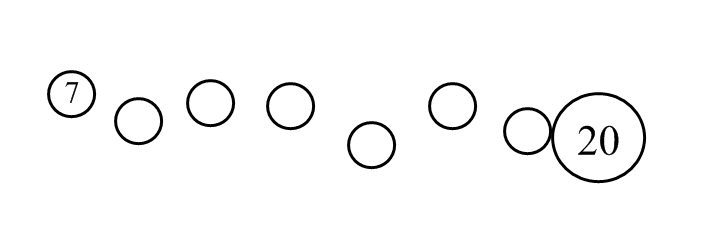 3, Kdo vydělal nejvíce a nejméně peněz za 4 dny?4, Vyřeš slovní úlohu.Do třídy1.C chodí 20 žáků. Dnes chyběly 4 děti. Kolik dětí je dnes ve třídě?Příklad: ____________________Odpověď: ________________________________________________Na dvoře se sešli 5 slepic a 2 psi. Kolik měli dohromady nohou?Příklad: ____________________Odpověď: ________________________________________________Na stole leží 14 koblih, to je o 6 koblih méně než včera. Kolik koblih tam leželo včera? Příklad: ____________________Odpověď: ________________________________________________5, Který drak myslí na větší číslo? Dej ho do kroužku.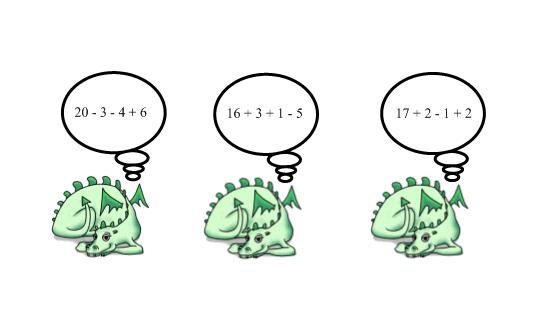 Napiš číslo úkolu, který ti šel nejlépe: ____Napiš číslo úkolu, který ti šel nejhůře: ____1.den2. den3. den4. dencelkemJana12 Kč5 Kč2 Kč0 KčPetr10 Kč2 Kč6 Kč2 KčMartin11 Kč3 Kč1 Kč4 KčLenka15 Kč1 Kč0 Kč2 KčZuzana13 Kč2 Kč4 Kč0 KčVít14 Kč0 Kč3 Kč1 KčKarolína10 Kč2 Kč4 Kč0 Kč